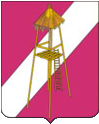 СОВЕТ  СЕРГИЕВСКОГО СЕЛЬСКОГО ПОСЕЛЕНИЯКОРЕНОВСКОГО  РАЙОНА  РЕШЕНИЕ 10 февраля 2022 года                                                                                № 122                                                             ст. СергиевскаяО принятии в муниципальную собственность администрации Сергиевского сельского поселения Кореновского района имущества, переданного муниципальным  образованием Кореновский район на безвозмездной основе  В соответствии со статьями 14, 50 Федерального закона от 06 октября 2003 года № 131-ФЗ «Об общих принципах организации местного самоуправления в Российской Федерации»,  Уставом Сергиевского сельского поселения Кореновского района, Положением о порядке владения, пользования и распоряжения муниципальным имуществом Сергиевского сельского поселения Кореновского района,  утвержденным  решением  Совета Сергиевского сельского поселения Кореновского района                                   от 30 ноября 2017 года № 202, (с изменениями от 10 октября 2018 года № 240, от 24 апреля 2019 года № 274),Совет Сергиевского сельского поселения Кореновского района  р е ш и л: 1. Дать согласие администрации Сергиевского сельского поселения Кореновского района принять в собственность имущество, переданное муниципальным образованием Кореновский  район на  безвозмездной основе, указанное в приложении 1 к настоящему решению.2. Контроль за выполнением настоящего решения возложить комиссию по финансово-бюджетной и экономической политике, налогам и сборам, землепользованию и землеустройству Совета Сергиевского сельского поселения Кореновского района (Бундюк). 3. Решение вступает в силу со дня его официального обнародования.Глава Сергиевского сельского поселенияКореновского района                                                                       А.П. Мозговойпереченьимущества, передаваемого муниципальным образованием Кореновский район  на безвозмездной основеГлава Сергиевского сельского поселенияКореновского района                                                                       А.П. МозговойПРИЛОЖЕНИЕ № 1к решению Совета Сергиевского сельского поселения Кореновского районаот 10.02.2022 года №  122№ п/пНаименование имуществаКоличествоэкземпляровЦена, руб.Сумма, руб.1.На берегу безымянной реки. Левин С.1460,00460,00                                                  Итого:1460,00